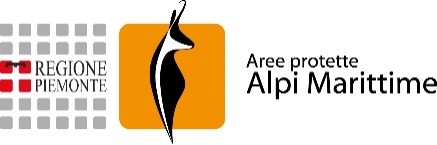 ALL’Ente di GestioneAree Protette Alpi MarittimePiazza Regina Elena 3012010 Valdieriinfo@areeprotettealpimarittime.itIl sottoscritto/a                                              nato/a                                   il                                      legale rappresentante della ditta:con sede in:				indirizzo:telefono:                            fax:                                      mail:_____________________________________________________________________________in qualità di persona fisica (non sono una ditta)domiciliato in:                               indirizzo:telefono:                           fax:                                         mail:R i c h i e d el’autorizzazione, ai sensi dell’art.11 della legge 6 dicembre 1991, n.394, al sorvolo con drone del territorio delle aree gestite dall’Ente Aree Protette delle Alpi Marittime. A tal fine, consapevole della responsabilità penale cui può andare incontro, come previsto dall’art. 48 del DPR 445/2000, e delle sanzioni indicate all’art. 76 del DPR 445/2000, per le ipotesi di dichiarazioni mendaci, formazione od uso di atti falsi, e consapevole altresì di poter decadere in tali casi dai benefici ottenuti, rende le dichiarazioni contenute nella presente domanda, anche sostitutive di certificazioni e di atti di notorietà ai sensi del D.P.R. 445/2000:	Obiettivo e caratteristiche del voloLocalità interessata (zona/e):                                                   Valle:                                                     data/e della/e giornata/e di volo:                                          Presumibile durata volo per giornata:                          N° voli:Indicare l’area o le aree in cui è previsto/e la missione/i di voloOve possibile ricordiamo che è necessario utilizzare la funzione di d-flight per segnalare l’area di sorvolo.Drone utilizzato per il voloPeso del drone:                                                  categoria di appartenenza:numero di immatricolazione (qr code ):Dati operatore aereoNome Operatore:					numero di immatricolazione:Operatore di tipo professionale (  ) , Operatore di tipo Ludico (  )Anno di immatricolazione:Dati del PilotaNome:                                         Cognome:                               Data Nascita:numero di immatricolazione / numero attestato:tipo :  OPEN vlos (  ), CRITICO vlos (  ), CRITICO evlos (  ), CRITICO bvlos (  )		   Categoria SPECIFIC (  ),  Categoria CERTIFIED (  )Motivazione richiesta sorvoloTipo di riprese: da effettuare per uso professionale (riprese aeree, rilevamenti, descrivere altro)Descrizione della tipologia:Per le operazioni di volo condotte per uso professionale (conto proprio oppure conto terzi)Indicare il committente del lavoro aereo ed allegare contratto di fornitura del servizio (come richiesto dalla normativa vigente)Allegare piano di voloDichiarare se il volo si svolge in uno scenario open, oppure è un critico/specific Indicare se si utilizza uno scenario standard previsto dall’ ENACDiversamente preparare eventuale piano di sicurezza, ovvero valutazione del rischio connesso al volo (sora)(in sede di autorizzazione l’Ente Parco potrà richiedere l’acquisizione a titolo gratuito delle immagini del volo):Quietanza della polizza assicurativa RC per uso aeronautico (specifica per i droni) in corso di validità per il mezzo aereo utilizzato;prescrizioni tecniche definite dall’ Ente Parco:il pilota se non espressamente previsto dalla normativa  deve indossare un giubbotto ad alta visibilità per rendersi individuabile da eventuali  altre persone  di passaggio nelle vicinanze e  deve avere in dotazione un anemometro per  verificare che la velocità del vento non renda il volo pericoloso, il limite di utilizzo è indicato nel manuale di volo del drone.Ai sensi dell’art. 38 del DPR 445/2000 la dichiarazione è sottoscritta dall’interessato in presenza di un dipendente addetto ovvero sottoscritta e inviata (tramite incaricato, posta, fax o e-mail) con allegata copia fotostatica non autenticata del seguente documento di identitàData	Firma INFORMATIVA SULLA PRIVACY (D. Lgs. 196/2003, art. 13)Con la firma apposta in calce alla presente richiesta il sottoscritto autorizza l’Amministrazione, a norma del D. Lgs. 30 giugno 2003, n. 196 (Codice in materia di protezione dei dati personali), ad inserire e conservare tutti i dati in archivio elettronico o cartaceo per gli adempimenti connessi al procedimento, nonché a rendere note le loro elaborazioni ed in generale tutti i risultati dei trattamenti dei dati stessi in una forma che non consenta l’identificazione personale. Per quanto riguarda i diritti degli interessati si fa riferimento a quanto previsto dal Titolo II del citato D. Lgs. 196/2003PER INFORMAZIONI:Aree Protette delle Alpi MarittimePiazza Regina Elena 30,12010 Valdieri+39 0171 976800 info@areeprotettealpimarittime.itFunzionari referenti: Settore MarittimeMarco Piacenza +39 0171 976800marco.piacenza@areeprotettealpimarittime.it Settore MarguareisEzio Castellino +39 0171 976800ezio.castellino@areeprotettealpimarittime.it   